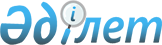 Об утверждении Положения о государственном учреждении "Отдел сельского хозяйства и ветеринарии" акимата Костанайского района
					
			Утративший силу
			
			
		
					Постановление акимата Костанайского района Костанайской области от 20 февраля 2015 года № 77. Зарегистрировано Департаментом юстиции Костанайской области 10 марта 2015 года № 5404. Утратило силу постановлением акимата Костанайского района Костанайской области от 19 февраля 2016 года № 144      Сноска. Утратило силу постановлением акимата Костанайского района Костанайской области от 19.02.2016 № 114.

      В соответствии со  статьей 31 Закона Республики Казахстан от 23 января 2001 года "О местном государственном управлении и самоуправлении в Республике Казахстан", Указом Президента Республики Казахстан от 29 октября 2012 года  № 410 "Об утверждении Типового положения государственного органа Республики Казахстан", акимат Костанайского района ПОСТАНОВЛЯЕТ:

      1. Утвердить прилагаемое  Положение о государственном учреждении "Отдел сельского хозяйства и ветеринарии" акимата Костанайского района.

      2. Настоящее постановление вводится в действие по истечении десяти календарных дней после дня его первого официального опубликования.

 Положение о государственном учреждении
"Отдел сельского хозяйства и ветеринарии"
акимата Костанайского района      1. Общие положения

      1. Государственное учреждение "Отдел сельского хозяйства и ветеринарии" акимата Костанайского района является государственным органом Республики Казахстан, осуществляющим руководство в сферах сельского хозяйства и ветеринарии.

      2. Государственное учреждение "Отдел сельского хозяйства и ветеринарии" акимата Костанайского района имеет ведомства:

      Государственное коммунальное предприятие "Ветеринарная станция" акимата Костанайского района.

      3. Государственное учреждение "Отдел сельского хозяйства и ветеринарии" акимата Костанайского района осуществляет свою деятельность в соответствии с  Конституцией и законами Республики Казахстан, актами Президента и Правительства Республики Казахстан, иными нормативными правовыми актами, а также настоящим  Положением.

      4. Государственное учреждение "Отдел сельского хозяйства и ветеринарии" акимата Костанайского района является юридическим лицом в организационно-правовой форме государственного учреждения, имеет печати и штампы со своим наименованием на государственном языке, бланки установленного образца, в соответствии с законодательством Республики Казахстан счета в органах казначейства.

      5. Государственное учреждение "Отдел сельского хозяйства и ветеринарии" акимата Костанайского района вступает в гражданско-правовые отношения от собственного имени.

      6. Государственное учреждение "Отдел сельского хозяйства и ветеринарии" акимата Костанайского района имеет право выступать стороной гражданско-правовых отношений от имени государства, если оно уполномочено на это в соответствии с законодательством.

      7. Государственное учреждение "Отдел сельского хозяйства и ветеринарии" акимата Костанайского района по вопросам своей компетенции в установленном законодательством порядке принимает решения, оформляемые приказами руководителя государственного учреждения "Отдел сельского хозяйства и ветеринарии" акимата Костанайского района и другими актами, предусмотренными законодательством Республики Казахстан.

      8. Структура и лимит штатной численности государственного учреждения "Отдел сельского хозяйства и ветеринарии" акимата Костанайского района утверждаются в соответствии с действующим законодательством.

      9. Местонахождение юридического лица: 111100, Республика Казахстан, Костанайская область, Костанайский район, поселок Затобольск, улица Терешковой, д.19 А.

      10. Полное наименование государственного органа - государственное учреждение "Отдел сельского хозяйства и ветеринарии" акимата Костанайского района.

      11. Настоящее  Положение является учредительным документом государственного учреждения "Отдел сельского хозяйства и ветеринарии" акимата Костанайского района.

      12. Финансирование деятельности государственного учреждения "Отдел сельского хозяйства и ветеринарии" акимата Костанайского района осуществляется из местного бюджета.

      13. Государственному учреждению "Отдел сельского хозяйства и ветеринарии" акимата Костанайского района запрещается вступать в договорные отношения с субъектами предпринимательства на предмет выполнения обязанностей, являющихся функциями государственного учреждения "Отдел сельского хозяйства и ветеринарии" акимата Костанайского района.

      Если государственному учреждению "Отдел сельского хозяйства и ветеринарии" акимата Костанайского района законодательными актами предоставлено право осуществлять приносящую доходы деятельность, то доходы, полученные от такой деятельности, направляются в доход государственного бюджета.

      2. Миссия, основные задачи, функции,

      права и обязанности государственного органа

      14. Миссия: государственное учреждение "Отдел сельского хозяйства и ветеринарии" акимата Костанайского района осуществляет выполнение функций местного государственного управления по реализации государственной политики в области сельского хозяйства и ветеринарии.

      15. Задачи:

      1) осуществление государственных функций в сфере сельского хозяйства и ветеринарии;

      2) обеспечение ветеринарно-санитарной безопасности;

      3) иные задачи, предусмотренные законодательством Республики Казахстан.

      16. Функции:

      1) вносит в местный представительный орган области для утверждения правила содержания животных, содержания и выгула собак и кошек, отлова и уничтожения бродячих собак и кошек, предложения по установлению границ санитарных зон содержания животных;

      2) организует отлов и уничтожение бродячих собак и кошек;

      3) организует работу государственной комиссии по приему в эксплуатацию объектов производства, осуществляющих выращивание животных, заготовку (убой), хранение, переработку и реализацию животных, продукции и сырья животного происхождения, а также организаций по производству, хранению и реализации ветеринарных препаратов, кормов и кормовых добавок;

      4) организует обезвреживание (обеззараживание) и переработку без изъятия животных, продукции и сырья животного происхождения, представляющих опасность для здоровья животных и человека;

      5) возмещает владельцам стоимость обезвреженных (обеззараженных) и переработанных без изъятия животных, продукции и сырья животного происхождения, представляющих опасность для здоровья животных и человека;

      6) утверждает список государственных ветеринарных врачей, имеющих право выдачи ветеринарно-санитарного заключения на объекты государственного ветеринарно-санитарного контроля и надзора;

      7) осуществляет выдачу ветеринарно-санитарного заключения на объекты государственного ветеринарно-санитарного контроля и надзора;

      8) осуществляет государственный ветеринарно-санитарный контроль и надзор на предмет соблюдения требований законодательства Республики Казахстан в области ветеринарии:

      на объектах внутренней торговли;

      на объектах производства, осуществляющих выращивание животных, заготовку (убой) хранение, переработку и реализацию животных, продукции и сырья животного происхождения, а также в организациях по хранению и реализации ветеринарных препаратов, кормов и кормовых добавок (за исключением связанных с импортом и экспортом);

      у лиц, осуществляющих предпринимательскую деятельность в области ветеринарии, за исключением производства ветеринарных препаратов;

      на всех видах транспортных средств, по всем видам тары, упаковочных материалов, которые могут быть факторами передачи возбудителей болезней животных, за исключением экспорта (импорта) транзита;

      на скотопрогонных трассах, маршрутах, территориях пастбищ и водопоя животных, по которым проходят маршруты транспортировки (перемещения);

      9) осуществляет государственный ветеринарно-санитарный контроль и надзор за соблюдением зоогигиенических и ветеринарных (ветеринарно-санитарных) требований при размещении, строительстве, реконструкции и вводе в эксплуатацию скотомогильников (биотермических ям), объектов государственного ветеринарно-санитарного контроля и надзора, связанных с содержанием, разведением, использованием, производством, заготовкой (убоем), хранением, переработкой и реализацией, а также при транспортировке (перемещении перемещаемых (перевозимых) объектов;

      10) организует проведение ветеринарных мероприятий по профилактике, отбору проб биологического материала и доставке их для диагностики особо опасных болезней животных по перечню, утверждаемому уполномоченным органом, а также других болезней животных;

      11) организует проведение мероприятий по идентификации сельскохозяйственных животных, ведению базы данных по идентификации сельскохозяйственных животных;

      12) вносит предложения в местный исполнительный орган области по ветеринарным мероприятиям по профилактике заразных и незаразных болезней животных;

      13) организует хранение ветеринарных препаратов, приобретенных за счет бюджетных средств, за исключением республиканского запаса ветеринарных препаратов;

      14) вносит предложения в местный исполнительный орган области о ветеринарных мероприятиях по обеспечению ветеринарно-санитарной безопасности на территории соответствующей административно-территориальной единицы города;

      15) организует санитарный убой больных животных;

      16) осуществляет выдачу справки о наличии личного подсобного хозяйства;

      17) выдает акты эпизоотологического обследования;

      18) осуществляет выдачу удостоверений на право управления тракторами и изготовленными на их базе самоходными шасси и механизмами, самоходными сельскохозяйственными, мелиоративными и дорожно-строительными машинами и механизмами, а также специальными машинами повышенной проходимости;

      19) осуществляет регистрацию лиц, управляющих тракторами и изготовленными на их базе самоходными шасси и механизмами, самоходными сельскохозяйственными, мелиоративными и дорожно-строительными машинами и механизмами, а также специальными машинами повышенной проходимости по доверенности;

      20) осуществляет регистрацию, перерегистрацию тракторов и изготовленных на их базе самоходных шасси и механизмов, прицепов к ним, включая прицепы со смонтированным специальным оборудованием, самоходных сельскохозяйственных, мелиоративных и дорожно-строительных машин и механизмов, а также специальных машин повышенной проходимости с выдачей регистрационных номерных знаков;

      21) осуществляет регистрацию и выдачу свидетельства о государственной регистрации залога тракторов и изготовленных на их базе самоходных шасси и механизмов, прицепов к ним, включая прицепы со смонтированным специальным оборудованием, самоходных, сельскохозяйственных, мелиоративных и дорожно-строительных машин и механизмов, а также специальных машин повышенной проходимости;

      22) проводит ежегодный государственный технический осмотр тракторов и изготовленных на их базе самоходных шасси и механизмов, прицепов к ним, включая прицепы со смонтированным специальным оборудованием, самоходных сельскохозяйственных, мелиоративных и дорожно-строительных машин и механизмов, а также специальных машин повышенной проходимости;

      23) предоставляет информацию об отсутствии (наличии) обременений тракторов и изготовленных на их базе самоходных шасси и механизмов, прицепов к ним, включая прицепы со смонтированным специальным оборудованием, самоходных сельскохозяйственных, мелиоративных и дорожно-строительных машин и механизмов, а также специальных машин повышенной проходимости;

      24) осуществляет государственную техническую инспекцию в области развития агропромышленного комплекса;

      25) осуществляет иные функции в соответствие с законодательством Республики Казахстан.

      Функции ведомства:

      1) проведение ветеринарных мероприятий против особо опасных, незаразных и энзоотических болезней животных;

      2) проведение идентификации сельскохозяйственных животных и ведение базы данных по идентификации сельскохозяйственных животных и выдача выписки из нее;

      3) отлов и уничтожение бродячих собак и кошек;

      4) выдача ветеринарной справки;

      5) выполняет иные функции, возлагаемые на ведомство законодательством Республики Казахстан.

      17. Права и обязанности:

      1) запрашивать и получать в установленном законодательством порядке необходимые информационные материалы от органов статистики, из местных государственных органов управления, от хозяйствующих субъектов всех форм собственности и от других организаций в пределах своей компетенции;

      2) беспрепятственно посещать (по предъявлении служебного удостоверения) в порядке, установленном законодательством Республики Казахстан объекты государственного ветеринарно-санитарного контроля и надзора с целью проверки выполнения норм законодательства Республики Казахстан в области ветеринарии, а также получения информации о деятельности физических и юридических лиц в области ветеринарии;

      3) при выявлении на территориях ветеринарно-санитарного благополучия, а также в неблагополучных пунктах перемещаемых (перевозимых) объектов, представляющих опасность для здоровья животных и человека, изымать и уничтожать в порядке, установленном законодательством Республики Казахстан, принимать участие в организации их обезвреживания (обеззараживания) или переработки, а также сообщать об указанных фактах в уполномоченный государственный орган в области здравоохранения;

      4) предъявлять иски в суд в случае нарушения законодательства Республики Казахстан в области сельского хозяйства и ветеринарии;

      5) осуществляет иные права и обязанности, в соответствие с законодательством Республики Казахстан.

      3. Организация деятельности

      государственного органа

      18. Руководство государственного учреждения "Отдел сельского хозяйства и ветеринарии" акимата Костанайского района осуществляется руководителем, который несет персональную ответственность за выполнение возложенных на государственное учреждение "Отдел сельского хозяйства и ветеринарии" акимата Костанайского района задач и осуществление им своих функций.

      19. Руководитель государственного учреждения "Отдел сельского хозяйства и ветеринарии" акимата Костанайского района назначается на должность и освобождается от должности.

      20. Полномочия руководителя государственного учреждения "Отдел сельского хозяйства и ветеринарии" акимата Костанайского района:

      представляет интересы государственного учреждения во всех организациях и без доверенности действует от имени государственного учреждения;

      обладает правом первой подписи финансовых документов, заключает договоры, выдает доверенности;

      распределяет и утверждает должностные обязанности между сотрудниками и степень их ответственности, обеспечивает целевое использование бюджетных средств, издает приказы и дает указания, обязательные для всех работников учреждения;

      утверждает порядок и планы государственного учреждения по командировкам, стажировкам, обучению сотрудников в учебных центрах и иным видам повышения квалификации сотрудников;

      принимает на работу и увольняет сотрудников государственного учреждения, принимает меры поощрения и налагает дисциплинарные взыскания на сотрудников государственного учреждения;

      в случаях и пределах, установленных законодательством, распоряжается имуществом;

      осуществляет иные полномочия, возложенные на него законодательством, настоящим  Положением и уполномоченным органом.

      Исполнение полномочий руководителя государственного учреждение "Отдел сельского хозяйства и ветеринарии" акимата Костанайского района в период его отсутствия осуществляется лицом, его замещающим в соответствии с действующим законодательством.

      4. Имущество

      государственного органа

      21. Государственное учреждение "Отдел сельского хозяйства и ветеринарии" акимата Костанайского района может иметь на праве оперативного управления обособленное имущество в случаях, предусмотренных законодательством.

      Имущество государственного учреждения "Отдел сельского хозяйства и ветеринарии" акимата Костанайского района формируется за счет имущества, переданного ему собственником, а также имущества (включая денежные доходы), приобретенного в результате собственной деятельности и иных источников, не запрещенных законодательством Республики Казахстан.

      22. Имущество, закрепленное за государственным учреждением "Отдел сельского хозяйства и ветеринарии" акимата Костанайского района относится к коммунальной собственности.

      23. Государственное учреждение "Отдел сельского хозяйства и ветеринарии" акимата Костанайского района не вправе самостоятельно отчуждать или иным способом распоряжаться закрепленным за ним имуществом и имуществом, приобретенным за счет средств, выданных ему по плану финансирования, если иное не установлено законодательством.

      5. Реорганизация и упразднение

      государственного органа

      24. Реорганизация и упразднение государственного учреждения "Отдел сельского хозяйства и ветеринарии" акимата Костанайского района осуществляются в соответствии с законодательством Республики Казахстан.

      Перечень организаций, находящихся в ведении

      государственного учреждения "Отдел сельского

      хозяйства и ветеринарии" акимата

      Костанайского района и его ведомств

      Государственное коммунальное предприятие "Ветеринарная станция" акимата Костанайского района.


					© 2012. РГП на ПХВ «Институт законодательства и правовой информации Республики Казахстан» Министерства юстиции Республики Казахстан
				
      Аким района

Т. Исабаев
Утверждено
постановлением акимата
от 20 февраля 2015 года № 77